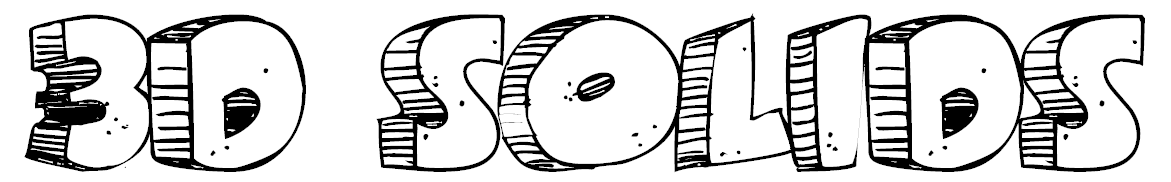 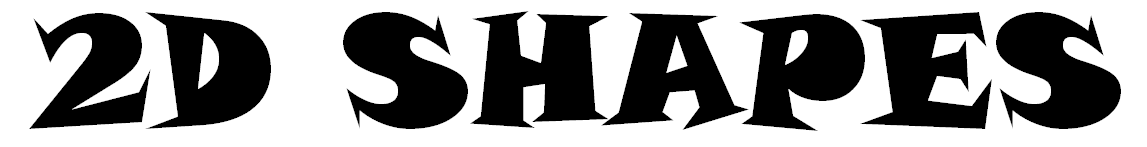 2x Tables2x Tables2x Tables2x Tables2 x 6 =2 x 4 =2 x 1 =2 x 3 =2 x 11 =2 x 12 =2 x 2 =2 x 9 =2 x 0 = 2 x 5 = 2 x 8 = 2 x 7 =2 x 10 =2 x 6 =2 x 4 =2 x 1 =2 x 3 =2 x 11 =2 x 12 =2 x 2 =2 x 9 =2 x 0 = 2 x 5 = 2 x 8 = 2 x 7 =2 x 10 =2 x 6 =2 x 4 =2 x 1 =2 x 3 =2 x 11 =2 x 12 =2 x 2 =2 x 9 =2 x 0 = 2 x 5 = 2 x 8 = 2 x 7 =2 x 10 =2 x 6 =2 x 4 =2 x 1 =2 x 3 =2 x 11 =2 x 12 =2 x 2 =2 x 9 =2 x 0 = 2 x 5 = 2 x 8 = 2 x 7 =2 x 10 =5x Tables5x Tables5x Tables5x Tables5 x 6 =5 x 4 =5 x 1 =5 x 3 =5 x 11 =5 x 12 =5 x 2 =5 x 9 =5 x 0 = 5 x 5 = 5 x 8 = 5 x 7 =5 x 10 =5 x 6 =5 x 4 =5 x 1 =5 x 3 =5 x 11 =5 x 12 =5 x 2 =5 x 9 =5 x 0 = 5 x 5 = 5 x 8 = 5 x 7 =5 x 10 =5 x 6 =5 x 4 =5 x 1 =5 x 3 =5 x 11 =5 x 12 =5 x 2 =5 x 9 =5 x 0 = 5 x 5 = 5 x 8 = 5 x 7 =5 x 10 =5 x 6 =5 x 4 =5 x 1 =5 x 3 =5 x 11 =5 x 12 =5 x 2 =5 x 9 =5 x 0 = 5 x 5 = 5 x 8 = 5 x 7 =5 x 10 =10x Tables10x Tables10x Tables10x Tables10 x 6 =10 x 4 =10 x 1 =10 x 3 =10 x 11 =10 x 12 =10 x 2 =10 x 9 =10 x 0 = 10 x 5 = 10 x 8 = 10 x 7 =10 x 10 =10 x 6 =10 x 4 =10 x 1 =10 x 3 =10 x 11 =10 x 12 =10 x 2 =10 x 9 =10 x 0 = 10 x 5 = 10 x 8 = 10 x 7 =10 x 10 =10 x 6 =10 x 4 =10 x 1 =10 x 3 =10 x 11 =10 x 12 =10 x 2 =10 x 9 =10 x 0 = 10 x 5 = 10 x 8 = 10 x 7 =10 x 10 =10 x 6 =10 x 4 =10 x 1 =10 x 3 =10 x 11 =10 x 12 =10 x 2 =10 x 9 =10 x 0 = 10 x 5 = 10 x 8 = 10 x 7 =10 x 10 =2x Tables5x Tables10x Tables2 x 6 =122 x 4 =82 x 1 =22 x 3 =62 x 11 =222 x 12 =242 x 2 =42 x 9 =182 x 0 = 02 x 5 = 102 x 8 = 162 x 7 =142 x 10 =205 x 6 =305 x 4 =205 x 1 =55 x 3 =155 x 11 =555 x 12 =605 x 2 =105 x 9 =455 x 0 = 05 x 5 = 255 x 8 = 405 x 7 =355 x 10 =5010 x 6 =6010 x 4 =4010 x 1 =1010 x 3 =3010 x 11 =11010 x 12 =12010 x 2 =2010 x 9 =9010 x 0 = 010 x 5 = 5010 x 8 = 8010 x 7 =7010 x 10 =100Round to the nearest 10Round to the nearest 10Round to the nearest 10Round to the nearest 1021     _____67     _____188     _____693     _____35     _____1 026     _____21     _____67     _____188     _____693     _____35     _____1 026     _____21     _____67     _____188     _____693     _____35     _____1 026     _____21     _____67     _____188     _____693     _____35     _____1 026     _____Round to the nearest 100Round to the nearest 100Round to the nearest 100Round to the nearest 100799     _____280     _____2 340     _____3 528     _____920     _____412     _____799     _____280     _____2 340     _____3 528     _____920     _____412     _____799     _____280     _____2 340     _____3 528     _____920     _____412     _____799     _____280     _____2 340     _____3 528     _____920     _____412     _____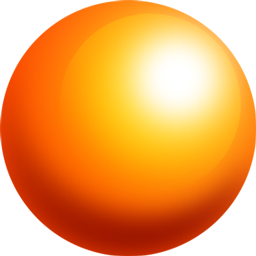 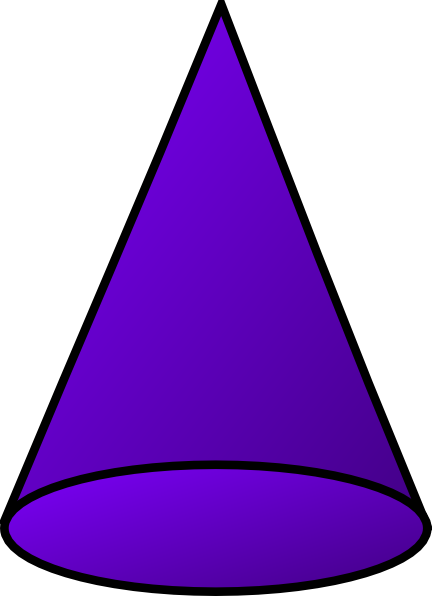 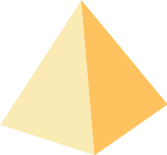 spherecuberectangular prismconepyramidcylinder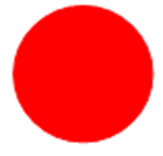 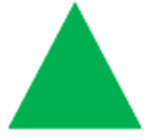 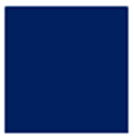 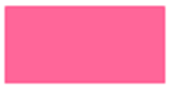 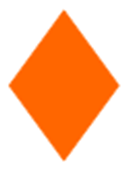 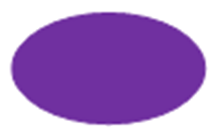 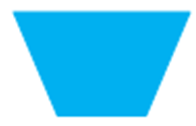 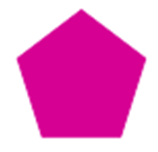 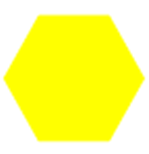 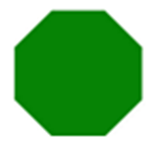 circletrianglesquarerectanglerhombusovaltrapezoidpentagonhexagonoctagon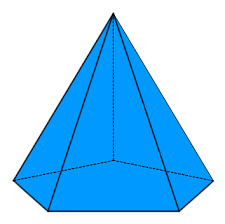 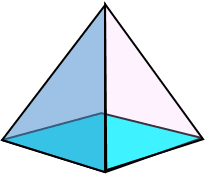 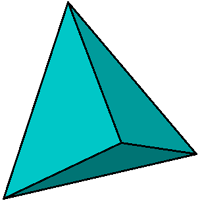 